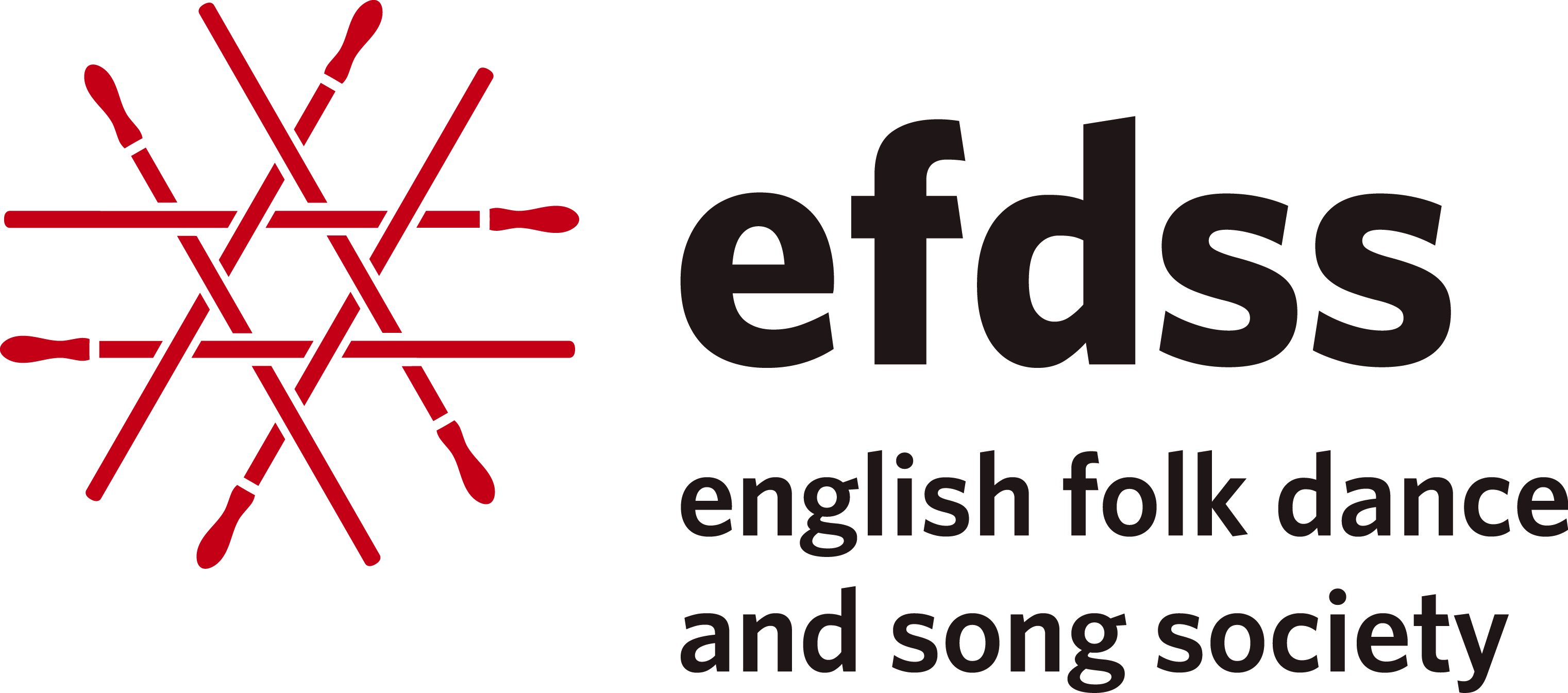 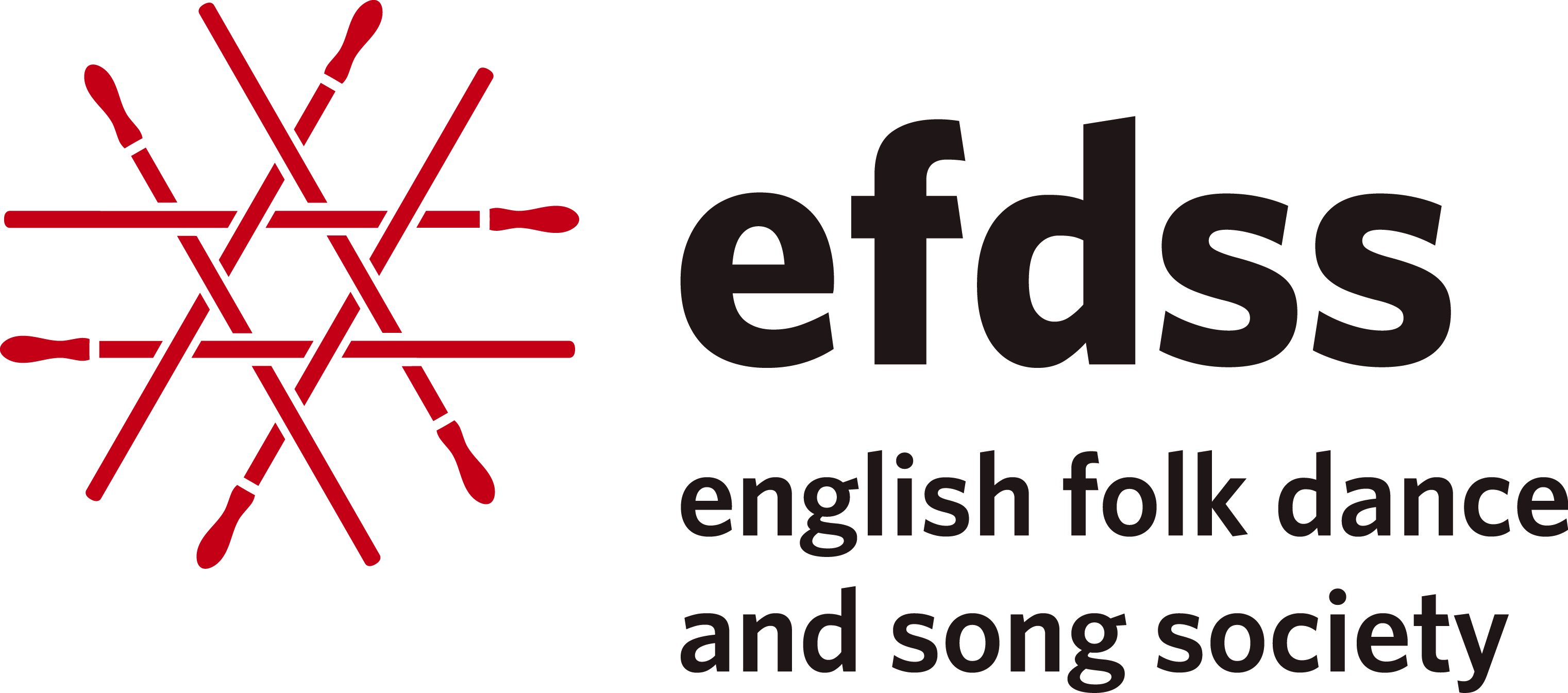 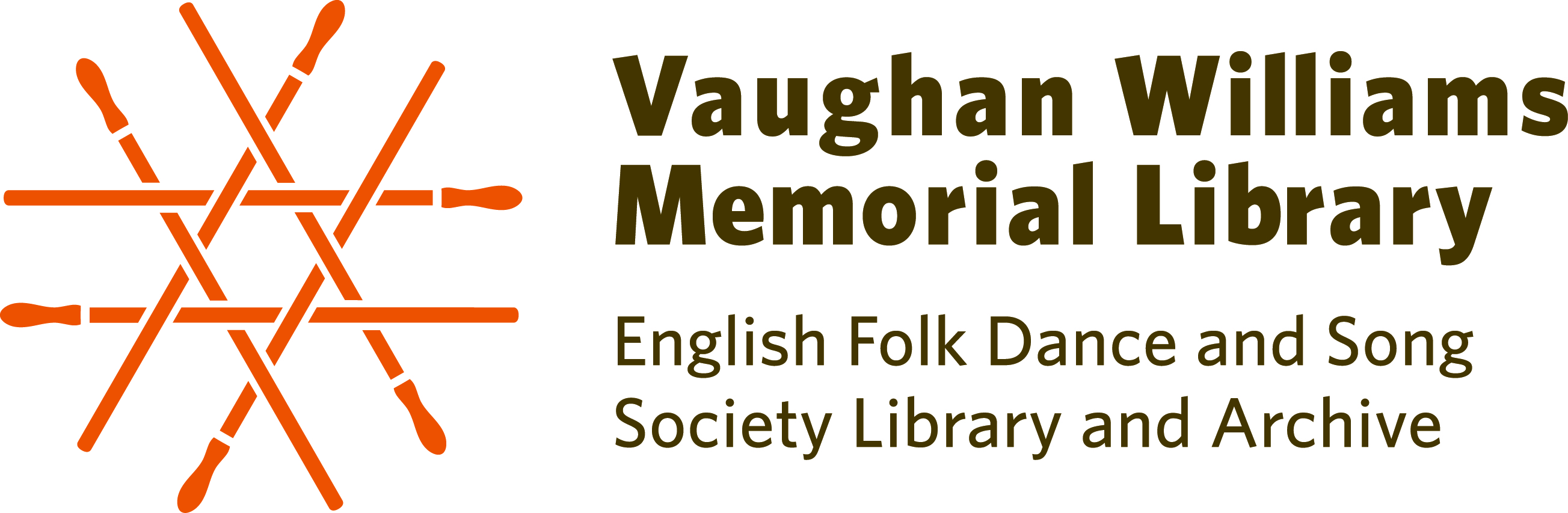 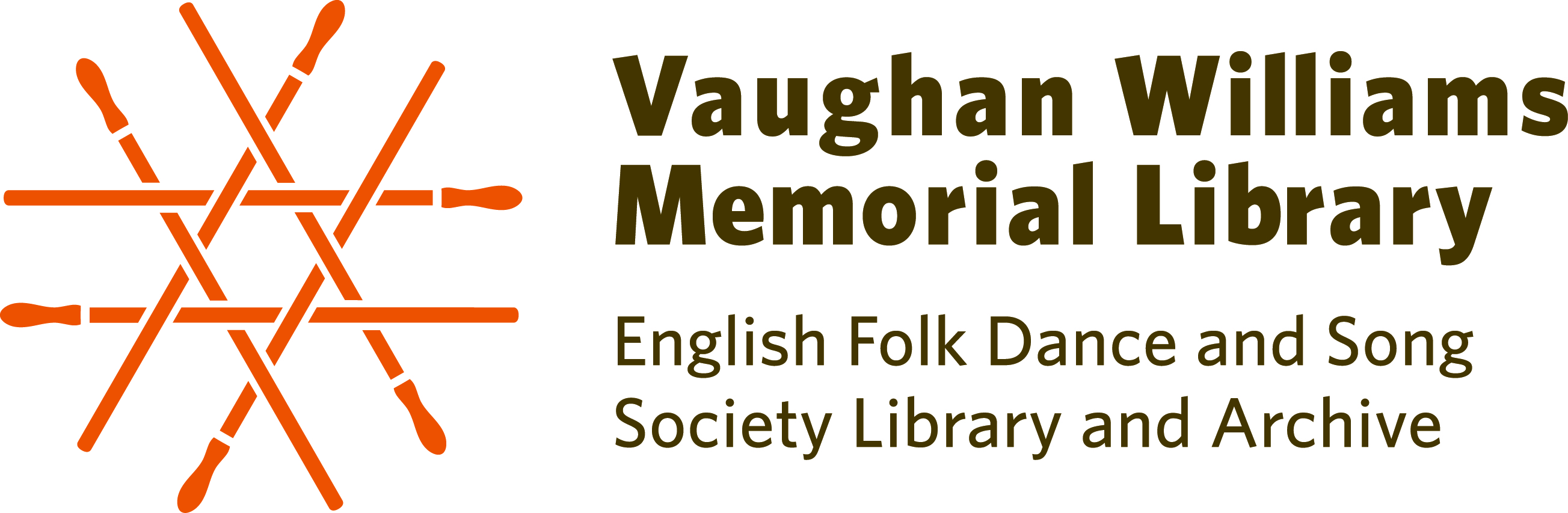 The Vaughan Williams Memorial Library
Full English Transcription Volunteer FormThe Vaughan Williams Memorial Library, Cecil Sharp House, 2 Regent’s Park Road, London, NW1 7AY 
Email: library@efdss.org ; Tel: 02074852206 ext. 233 ; Web: www.vwml.orgName:Address:Contact telephone / email:Volunteers will be assigned a section of the Full English collection to transcribe. This section will be assigned by the library staff. However, if there is a particular part of the Full English collection which you would like to work with, then we may be able to accommodate for your preferences. Is there a particular collection or part of a collection which you wish to transcribe (delete as necessary):  Yes / NoIf yes, which part: